RING 1-1-2 OG OPLYS: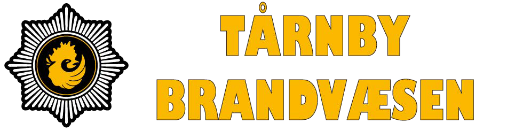 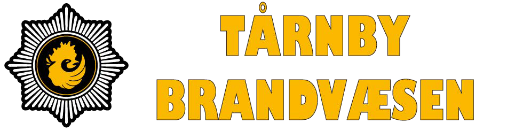 Hvad der er sket Hvor det er sketAKTIVÉR ET VARSLINGSTRYKRED PERSONER I FARE, hvis det er forsvarligt SLUK BRANDEN, hvis det er forsvarligt EVAKUÉR BYGNINGENLuk døre på vej udBenyt nærmeste røgfrie flugtvejFå alle med ud – husk at kigge på toiletterGå til samlingsstedet:TAG IMOD BRANDVÆSENET OG OPLYS:Er der personer i bygningen? Hvor?Hvor brænder det? Hvad brænder?Hvor er adgangsvejene?På samlingsstedet:Meld dig til din nærmeste leder eller en evakueringsansvarligGør opmærksom på personer, der manglerBliv på samlingsstedet indtil du får anden beskedBrand- og evakueringsinstruks for bygning med internt varslingsanlæg (uden ABA-anlæg)